跟拜的人必须要念《开端章》吗或者必须要聆听伊玛目诵读《开端章》هل يقرأ المأموم الفاتحة أم يستمع لقراءة الإمام[باللغة الصينية ]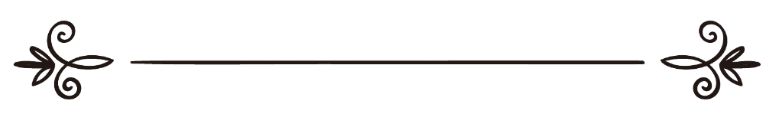 来源：伊斯兰问答网站مصدر : موقع الإسلام سؤال وجواب编审: 伊斯兰之家中文小组مراجعة: فريق اللغة الصينية بموقع دار الإسلام跟拜的人必须要念《开端章》吗或者必须要聆听伊玛目诵读《开端章》问：真主命令穆斯林在有人诵读《古兰经》的时候必须要聆听和保持安静：“如果有人诵读《古兰经》，你们应当聆听，并且保持安静，希望你们蒙受真主的仁慈。”先知（愿主福安之）警告我们：谁如果没有念《开端章》，他的礼拜是无效的。希望您能够告诉我：如果伊玛目给跟拜者没有留下念《开端章》的足够时间，我怎样做才不至于陷入这个两难的困境？关于这个问题的正确主张是什么？答：一切赞颂，全归真主。第一：我们在(10995)号问题的回答中已经阐明了：对于伊玛目、跟拜的人和单独做礼拜的人而言，念《开端章》是礼拜的要素之一。第二：有的伊玛目在念完《开端章》之后停顿和沉默的时间并不长，跟拜的人无法在伊玛目停顿和沉默的时候念完《开端章》，这个时间是非常短暂的，只是为了在诵读《开端章》和其它章节之间做出分别而已。谢赫伊本·欧赛米尼（愿主怜悯之）说：“在诵读《开端章》和其它章节之间停顿和沉默片刻的作法并不是来自先知（愿主福安之）的圣行，根据一部分教法学家的主张：伊玛目停顿和沉默片刻是为了让跟拜的人能够念完《开端章》，一方面伊玛目可以歇一口气，另一方面为跟拜的人打开方便之门，让他们能够念完《开端章》，哪怕伊玛目继续念其它的章节也罢，所以伊玛目沉默的时刻是非常短暂的。”《伊斯兰的要素法太瓦》(第323—324页) .如果伊玛目在念完《开端章》之后停顿的时间比较长，跟拜的人在此期间也可以念完《开端章》，哪怕伊玛目开始念其它的章节也罢。因为这是先知（愿主福安之）在晨礼拜中命令圣门弟子所做的；《 艾布·达伍德圣训实录》（823段）辑录：欧巴德·本·萨米特（愿主喜悦之）传述：我们在真主的使者（愿主福安之）的身后跟着做晨礼，真主的使者（愿主福安之）诵读经文的时间很长，当他结束后问我们：“也许你们在伊玛目的后面念经文！”我们回答：“是的，真主的使者！”他说：“你们不要跟着念经文，唯有《开端章》例外，因为没有念《开端章》的人，他的礼拜是无效的。”提尔密集认为这是优美的圣训，白海格和赫塔比认为这是正确的圣训，这是跟拜的人在高念的礼拜中必须要念《开端章》的教法证据。谢赫伊本·巴兹（愿主怜悯之）说：“假如伊玛目没有停顿和沉默片刻，跟拜的人必须要念《开端章》，哪怕伊玛目开始念其它的章节也罢，这是学者们最正确的主张。” 《谢赫伊本·巴兹法太瓦全集》(11 / 221) .谢赫伊本•欧赛米尼（愿主怜悯之）说：“ 如果有人问：如果伊玛目没有停顿和沉默片刻，跟拜的人在什么时候念《开端章》？我们的回答就是：在伊玛目念《开端章》的时候，跟拜的人也念《开端章》，因为圣门弟子曾经和真主的使者（愿主福安之）一起念，所以使者（愿主福安之）说：“你们不要跟着念，唯有《开端章》除外。因为没有念《开端章》的人，他的礼拜是无效的。”《伊斯兰的要素法太瓦》(第322页) .至于真主说：“如果有人诵读《古兰经》，你们应当聆听，并且保持安静，希望你们蒙受真主的仁慈。”这是笼统的命令，不包括《开端章》，也就是说伊玛目在礼拜当中念《古兰经》章节的时候，必须要静听；唯有一种情况例外，那就是跟拜的人必须要自己念《开端章》。证据就是真主的使者（愿主福安之）说：“你们不要跟着念经文，唯有《开端章》例外，因为没有念《开端章》的人，他的礼拜是无效的。”而且这是在晨礼拜中发生的事情，众所周知，晨礼拜中的经文是高念的；所以跟拜的人奉命必须要静听，唯有念《开端章》例外。真主至知！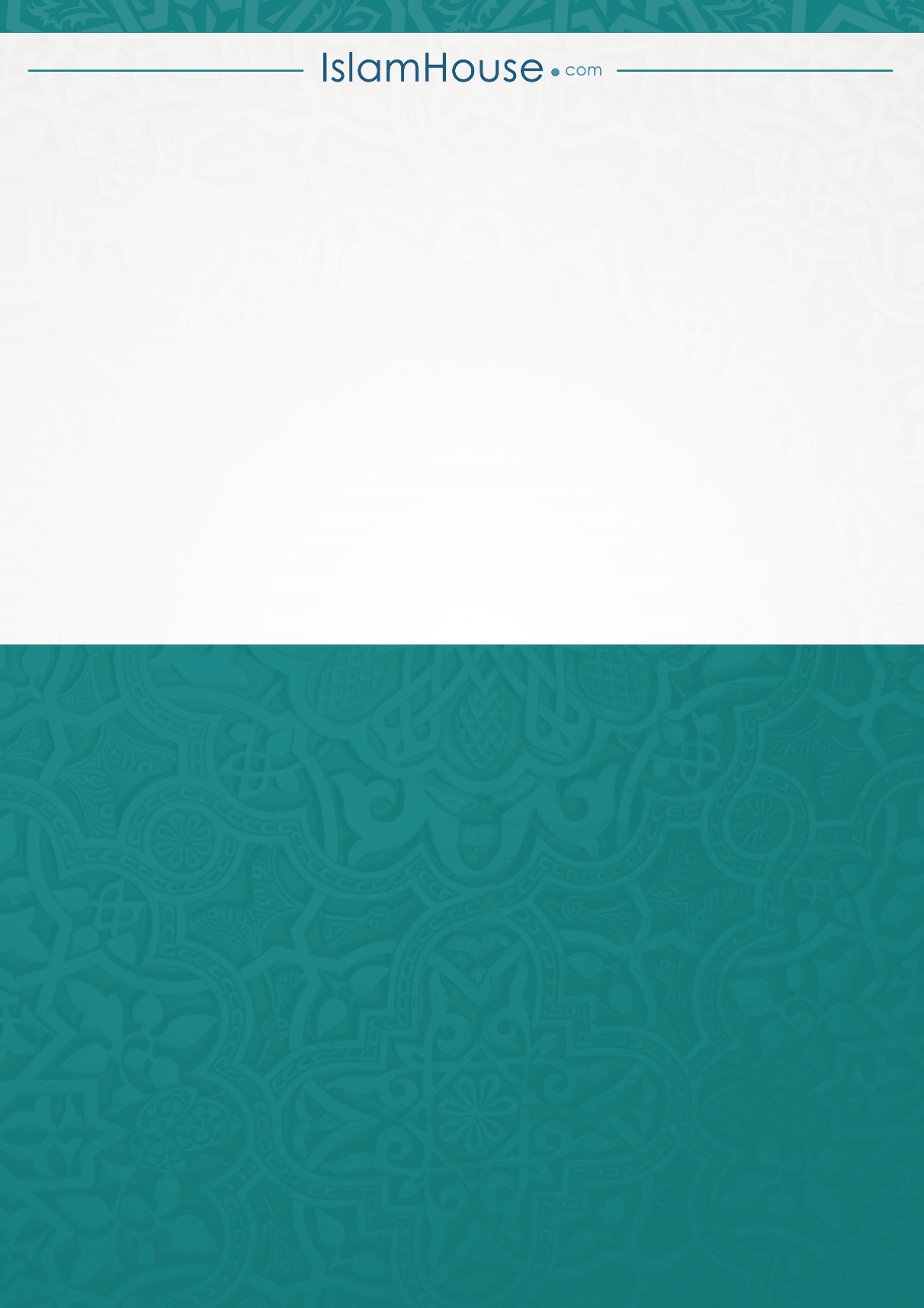 